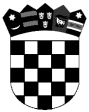 	R E P U B L I K A   H R V A T S K A	PRIMORSKO-GORANSKA  ŽUPANIJA	GRAD RIJEKAOdjel gradske uprave za odgoj i školstvoU Rijeci, 22. studeni 2022. godinePrijedlog rang-lista pristupnika natječaju za učenike prema socijalnim kriterijima u akademskoj godini 2022./2023.godiniPovjerenstvo za stipendiranje:Lucija Kero---------------------------Lana Golob----------------------------Maja Pudić-----------------------------RANGIME I PREZIMENAZIV SREDNJE ŠKOLEBODOVI UKUPNO1.L.K.gGimnazija Andrije Mohorovičića Rijeka701.B. M.Prirodoslovna i grafička škola Rijeka701.L. P.Elektroindustrijska i obrtnička škola Rijeka701.L. B.Ugostiteljska škola Opatija701.P.L.Ugostiteljska škola Opatija702.M. M.Ekonomska škola Mije Mirkovića Rijeka602.M. M.Srednja škola za elektrotehniku i računalstvo Rijeka60